1/ Conditions pour postuler à la formation :Être âgé de 17 à 25 ans (18 ans en année de formation)	Être titulaire du baccalauréat à l’entrée dans la formation	Maîtriser l’outil informatique, la langue française orale et écrite2/ Le dossier de candidature doit être composé des pièces suivantes :	Une fiche de candidature (jointe)	Copie des diplômes ou des relevés de notes à produire au plus tard à l’entrée en formation	Copie des bulletins de terminale	Un Curriculum Vitae et une lettre de motivation précisant le projet professionnel	Une copie de la carte d'identité	Le dossier de candidature devra être retourné au Lycée Jean GEILER pour leVendredi 20 mai 2022, délai de rigueur.	Aucun frais d’inscription n’est demandé aux candidats. Vu le contexte sanitaire actuel, vous pouvez également envoyer votre dossier de candidature par mail à valerie.reinhardt@ac-strasbourg.fr3/ Epreuves à passer pour entrer dans la formation :	L’épreuve écrite d’admissibilité : 	Elle consiste en une épreuve de français (dictée, tests d’orthographe et de grammaire) et une 	épreuve de culture professionnelle.	Les candidats admissibles recevront par courrier une convocation pourl’épreuve d’admission.	L’épreuve orale d'admission : elle consiste en un entretien de 20 minutes. L’épreuve	d’admission doit permettre aujury d’apprécier l’aptitude et la motivation du candidat.4) EchéancierVu le contexte sanitaire actuel, nous vous transmettrons les dates des épreuves dès que possible.LYCEE JEAN GEILER 14, rue des Bateliers 67000 STRASBOURG  03.88.14.31.43  E-MAIL : ce.0670129B@ac-strasbourg.fr   Site internet : http://www.lyceegeiler.com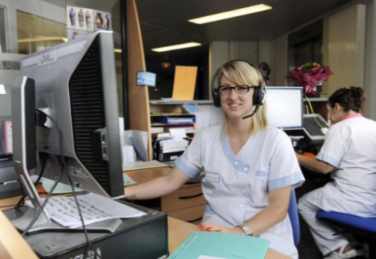 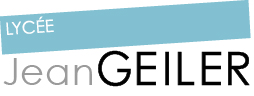 PROCÉDURE DE CANDIDATUREFCIL SECRÉTAIRE  MÉDICAL(E) en Milieu HospitalierAnnée scolaire 2022-2023Date limite de dépôt du dossier de candidatureVendredi 20 mai 2022Passation des épreuves écritesLundi 30 mai 2022Résultats de l’épreuve d’admissibilitéJeudi 9 juin 2022Passation des épreuves oralesMardi  28 juin  2022Liste des admis et liste supplémentaireLundi  4  juillet  2022Date limite de retour du dossier d’inscription définitive au lycéeLundi 11 juillet  2022Début de la formationLundi 12 septembre 2022